Western Australia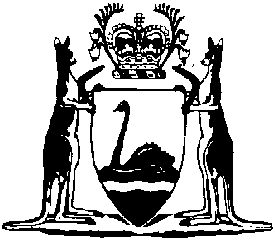 Planning and Development (Fees) Notice 2021Compare between:[16 Jun 2023, 00-d0-00] and [01 Jul 2023, 00-e0-01]Planning and Development Act 2005Planning and Development (Fees) Notice 20211.	Citation		This notice is the Planning and Development (Fees) Notice 2021.2.	Commencement		This notice comes into operation as follows —	(a)	clauses 1 and 2 — on the day on which this notice is published in the Gazette;	(b)	the rest of the notice — on 1 July 2021.3.	Term used		In this notice — 	WAPC means the Western Australian Planning Commission.4.	Counting number of lots		For the purposes of counting the number of lots —	(a)	each common property lot is counted as 1 lot; and	(b)	areas reserved for the purposes of a pedestrian accessway, right-of-way, truncation, road widening, drainage reserve or recreation reserve are not counted as lots.5.	Notes not part of notice		The notes and examples in this notice do not form part of the notice.6.	Fees		The fees set out in Schedule 1 are the fees to be charged in respect of things referred to in that Schedule.	Notes for this clause:	1.	An application fee is payable at the time the application is lodged.	2.	If a payment is made by cheque, the cheque should be made payable to the Western Australian Planning Commission.7.	Planning and Development (Fees) Notice 2018 repealed		The Planning and Development (Fees) Notice 2018 is repealed.Schedule 1 — Fees[cl. 6]	[Heading inserted: SL  cl. 4.]1.	Fees for approval of subdivision (Form 1A)	(1)	Application for approval of freehold, survey-strata (freehold or leasehold) or community titles (land) scheme subdivision.		Amalgamation — $2 .	Example:		For an application proposing that multiple lots be amalgamated into a single lot, the application fee is $2 .		Subdivision into 2 or more lots (up to and including 100 lots) — $3  and $ per lot.	Example:		For an application proposing 5 lots, the application fee is $3  plus $ (5 lots multiplied by $), which totals $3 .		Subdivision into 101 or more lots — $11  and $27 per lot in excess of 100 lots.	Example:		For an application proposing 105 lots, the application fee is $11  plus $135 (5 lots multiplied by $27), which totals $11 .	(2)	Application or contemporaneous applications for approval of amalgamation and subdivision — amalgamation fee does not apply.	[Clause 1 inserted: SL  cl. 4.]2.	Fees for amended plan for subdivision (Form 2A)	(1)	Amended plan or plans for application for approval of freehold, survey-strata (freehold or leasehold), community titles (land) scheme or community titles (building) scheme subdivision.		Amalgamation — $.	Example:		For amended plans for an application proposing that multiple lots be amalgamated into a single lot, the application fee is $.		Subdivision into 2 or more lots (up to and including 100 lots) — $1  and $26 per lot.	Example:		For amended plans for an application proposing 5 lots, the application fee is $1  plus $130 (5 lots multiplied by $26), which totals $1 .		Subdivision into 101 or more lots — $3  and $4 per lot in excess of 100 lots.	Example:		For amended plans for an application proposing 105 lots, the application fee is $3  plus $20 (5 lots multiplied by $4), which totals $3 .	Note:		Where a minor variation is made at the request of the WAPC, the WAPC may waive some or all of the applicable fee.	(2)	Amended plan or plans for application or contemporaneous applications for approval of amalgamation and subdivision — amalgamation fee does not apply.	[Clause 2 inserted: SL  cl. 4.]3.	Fees for reconsideration of decision (Form 3A)		Request under section 144(1) of the Act to reconsider a refusal or under section 151(1) of the Act to reconsider a condition or conditions.		Amalgamation — $1 .	Example:		For a reconsideration of an application proposing that multiple lots be amalgamated into a single lot, the application fee is $1 .		Subdivision into 2 or more lots (up to and including 100 lots) — $1  and $ per lot.	Example:		For a reconsideration of an application proposing 5 lots, the application fee is $1  plus $ (5 lots multiplied by $), which totals $1 .		Subdivision into 101 or more lots — $4  and $6 per lot in excess of 100 lots.	Example:		For a reconsideration of an application proposing 105 lots, the application fee is $4  plus $30 (5 lots multiplied by $6), which totals $4 .	[Clause 3 inserted: SL  cl. 4.]4.	Fees for endorsement of plan (Form 1C)	(1)	Application for endorsement of a deposited plan, survey-strata (freehold or leasehold) plan or community titles (land) scheme plan.		Amalgamation — $.	Example:		For an application for endorsement of a plan proposing that multiple lots be amalgamated into a single lot, the application fee is $.		Subdivision into 2 or more lots (up to and including 100 lots) — $ and $8 per lot.	Example:		For an application for endorsement of a plan proposing 5 lots, the application fee is $ plus $40 (5 lots multiplied by $8), which totals $.		Subdivision into 101 or more lots — $1  and $5 per lot in excess of 100 lots.	Example:		For an application for endorsement of a plan proposing 105 lots, the application fee is $1  plus $25 (5 lots multiplied by $5), which totals $1 .	(2)	Application for endorsement of a plan that proposes amalgamation and subdivision — amalgamation fee does not apply.	[Clause 4 inserted: SL  cl. 4.]5.	Fees for approval and endorsement of proposed lease or licence or class of lease or licence (Form 1B)	(1)	Application for approval by the WAPC of a proposed lease or licence under section 136 of the Act and endorsement of the approval on the executed lease or licence — $.	(2)	Application for approval by the WAPC of a proposed class of lease or licence under section 139 of the Act — $.	(3)	Application for endorsement of approval by the WAPC on an executed lease or licence of a class approved under section 139 of the Act — $130.	[Clause 5 inserted: SL  cl. 4.]6.	Fees for issue of certificates under region planning schemes	(1)	Issue of certificate under the Metropolitan Region Scheme clause 42 — $27.	(2)	Issue of certificate under the Greater Bunbury Region Scheme clause 53 — $27.	(3)	Issue of certificate under the Peel Region Scheme clause 47 — $27.	[Clause 6 inserted: SL  cl. 4.]7.	Cartography and spatial data fees	(1)	Cartographic services provided by the WAPC in connection with its functions — $ per hour.	(2)	Provision of a spatial dataset for which the WAPC is the custodial agency — $.	Note for this Schedule:		The forms referred to in this Schedule can be found on the website for the Department of Planning, Lands and Heritage.	[Clause 7 inserted: SL  cl. 4.]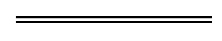 NotesThis is a compilation of the Planning and Development (Fees) Notice 2021 and includes amendments made by other written laws. For provisions that have come into operation see the compilation table.Compilation tableCitationPublishedCommencementPlanning and Development (Fees) Notice 2021SL 2021/100 29 Jun 2021cl. 1 and 2: 29 Jun 2021 (see cl. 2(a));
Notice other than cl. 1 and 2: 1 Jul 2021 (see cl. 2(b))Planning and Development (Fees) Amendment Notice 2022SL 2022/105 21 Jun 2022cl. 1 and 2: 21 Jun 2022 (see cl. 2(a));
Notice other than cl. 1 and 2: 1 Jul 2022 (see cl. 2(b))Planning and Development (Fees) Amendment Notice 2023SL 2023/65 16 Jun 20231 Jul 2023 (see cl. 2(b))